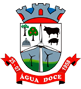 MUNICIPIO DE ÁGUA DOCE - SCMUNICIPIO DE ÁGUA DOCE - SCMUNICIPIO DE ÁGUA DOCE - SCMUNICIPIO DE ÁGUA DOCE - SCMUNICIPIO DE ÁGUA DOCE - SCMUNICIPIO DE ÁGUA DOCE - SCMUNICIPIO DE ÁGUA DOCE - SCMUNICIPIO DE ÁGUA DOCE - SCMUNICIPIO DE ÁGUA DOCE - SCMUNICIPIO DE ÁGUA DOCE - SCPágina : 1 / Página : 1 / Página : 1 / 1RELATÓRIO DE GESTÃO FISCALRELATÓRIO DE GESTÃO FISCALRELATÓRIO DE GESTÃO FISCALRELATÓRIO DE GESTÃO FISCALRELATÓRIO DE GESTÃO FISCALExercício de 2022Exercício de 2022Exercício de 2022Exercício de 2022RELATÓRIO DE GESTÃO FISCALRELATÓRIO DE GESTÃO FISCALRELATÓRIO DE GESTÃO FISCALRELATÓRIO DE GESTÃO FISCALRELATÓRIO DE GESTÃO FISCAL DEMONSTRATIVO DA DÍVIDA CONSOLIDADA LÍQUIDA – DCL DEMONSTRATIVO DA DÍVIDA CONSOLIDADA LÍQUIDA – DCL DEMONSTRATIVO DA DÍVIDA CONSOLIDADA LÍQUIDA – DCL DEMONSTRATIVO DA DÍVIDA CONSOLIDADA LÍQUIDA – DCL DEMONSTRATIVO DA DÍVIDA CONSOLIDADA LÍQUIDA – DCLORÇAMENTOS FISCAL E DA SEGURIDADE SOCIALORÇAMENTOS FISCAL E DA SEGURIDADE SOCIALORÇAMENTOS FISCAL E DA SEGURIDADE SOCIALORÇAMENTOS FISCAL E DA SEGURIDADE SOCIALORÇAMENTOS FISCAL E DA SEGURIDADE SOCIALRGF - ANEXO 2 (LRF, art. 55, inciso I, alínea "b")RGF - ANEXO 2 (LRF, art. 55, inciso I, alínea "b")RGF - ANEXO 2 (LRF, art. 55, inciso I, alínea "b")R$ 1,00R$ 1,00R$ 1,00R$ 1,00DÍVIDA CONSOLIDADADÍVIDA CONSOLIDADADÍVIDA CONSOLIDADADÍVIDA CONSOLIDADASALDO DO 
EXERCÍCIO ANTERIORSALDO DO EXERCÍCIO DE 2022SALDO DO EXERCÍCIO DE 2022SALDO DO EXERCÍCIO DE 2022SALDO DO EXERCÍCIO DE 2022SALDO DO EXERCÍCIO DE 2022SALDO DO EXERCÍCIO DE 2022SALDO DO EXERCÍCIO DE 2022SALDO DO EXERCÍCIO DE 2022DÍVIDA CONSOLIDADADÍVIDA CONSOLIDADADÍVIDA CONSOLIDADADÍVIDA CONSOLIDADASALDO DO 
EXERCÍCIO ANTERIORAté o 1º QuadrimestreAté o 2º QuadrimestreAté o 2º QuadrimestreAté o 2º QuadrimestreAté o 3º QuadrimestreAté o 3º QuadrimestreAté o 3º QuadrimestreAté o 3º QuadrimestreDÍVIDA CONSOLIDADA - DC (I)DÍVIDA CONSOLIDADA - DC (I)DÍVIDA CONSOLIDADA - DC (I)DÍVIDA CONSOLIDADA - DC (I)4.752.358,084.553.545,934.388.191,054.388.191,054.388.191,050,000,000,000,00    Dívida Mobiliária    Dívida Mobiliária    Dívida Mobiliária    Dívida Mobiliária0,000,000,000,000,000,000,000,000,00    Dívida Contratual    Dívida Contratual    Dívida Contratual    Dívida Contratual4.752.358,084.553.545,934.388.191,054.388.191,054.388.191,050,000,000,000,00        Empréstimos        Empréstimos        Empréstimos        Empréstimos4.752.358,084.553.545,934.388.191,054.388.191,054.388.191,050,000,000,000,00            Internos            Internos            Internos            Internos4.752.358,084.553.545,934.388.191,054.388.191,054.388.191,050,000,000,000,00            Externos            Externos            Externos            Externos0,000,000,000,000,000,000,000,000,00        Reestruturação da Dívida de Estados e Municípios        Reestruturação da Dívida de Estados e Municípios        Reestruturação da Dívida de Estados e Municípios        Reestruturação da Dívida de Estados e Municípios0,000,000,000,000,000,000,000,000,00        Financiamentos        Financiamentos        Financiamentos        Financiamentos0,000,000,000,000,000,000,000,000,00            Internos            Internos            Internos            Internos0,000,000,000,000,000,000,000,000,00            Externos            Externos            Externos            Externos0,000,000,000,000,000,000,000,000,00        Parcelamento e Renegociação de dívidas        Parcelamento e Renegociação de dívidas        Parcelamento e Renegociação de dívidas        Parcelamento e Renegociação de dívidas0,000,000,000,000,000,000,000,000,00            De Tributos            De Tributos            De Tributos            De Tributos0,000,000,000,000,000,000,000,000,00            De Contribuições Previdenciárias            De Contribuições Previdenciárias            De Contribuições Previdenciárias            De Contribuições Previdenciárias0,000,000,000,000,000,000,000,000,00            De Demais Contribuições Sociais            De Demais Contribuições Sociais            De Demais Contribuições Sociais            De Demais Contribuições Sociais0,000,000,000,000,000,000,000,000,00            Do FGTS            Do FGTS            Do FGTS            Do FGTS0,000,000,000,000,000,000,000,000,00            Com Instituição Não financeira            Com Instituição Não financeira            Com Instituição Não financeira            Com Instituição Não financeira0,000,000,000,000,000,000,000,000,00        Demais Dívidas Contratuais        Demais Dívidas Contratuais        Demais Dívidas Contratuais        Demais Dívidas Contratuais0,000,000,000,000,000,000,000,000,00    Precatórios Posteriores a 05/05/2000 (inclusive) - Vencidos e não pagos    Precatórios Posteriores a 05/05/2000 (inclusive) - Vencidos e não pagos    Precatórios Posteriores a 05/05/2000 (inclusive) - Vencidos e não pagos    Precatórios Posteriores a 05/05/2000 (inclusive) - Vencidos e não pagos0,000,000,000,000,000,000,000,000,00    Outras Dívidas    Outras Dívidas    Outras Dívidas    Outras Dívidas0,000,000,000,000,000,000,000,000,00DEDUÇÕES (II)DEDUÇÕES (II)DEDUÇÕES (II)DEDUÇÕES (II)17.759.796,4521.951.115,6324.399.224,3624.399.224,3624.399.224,360,000,000,000,00    Disponibilidade de Caixa¹    Disponibilidade de Caixa¹    Disponibilidade de Caixa¹    Disponibilidade de Caixa¹17.510.998,9521.702.318,1324.150.426,8624.150.426,8624.150.426,860,000,000,000,00        Disponibilidade de Caixa Bruta        Disponibilidade de Caixa Bruta        Disponibilidade de Caixa Bruta        Disponibilidade de Caixa Bruta17.547.326,0322.111.656,3924.569.819,0124.569.819,0124.569.819,010,000,000,000,00        (-) Restos a Pagar Processados        (-) Restos a Pagar Processados        (-) Restos a Pagar Processados        (-) Restos a Pagar Processados36.327,080,000,000,000,000,000,000,000,00        (-) Depósitos Restituíveis e Valores Vinculados        (-) Depósitos Restituíveis e Valores Vinculados        (-) Depósitos Restituíveis e Valores Vinculados        (-) Depósitos Restituíveis e Valores Vinculados0,00409.338,26419.392,15419.392,15419.392,150,000,000,000,00    Demais Haveres Financeiros    Demais Haveres Financeiros    Demais Haveres Financeiros    Demais Haveres Financeiros248.797,50248.797,50248.797,50248.797,50248.797,500,000,000,000,00DÍVIDA CONSOLIDADA LÍQUIDA² (DCL) (III) = (I - II)DÍVIDA CONSOLIDADA LÍQUIDA² (DCL) (III) = (I - II)DÍVIDA CONSOLIDADA LÍQUIDA² (DCL) (III) = (I - II)DÍVIDA CONSOLIDADA LÍQUIDA² (DCL) (III) = (I - II)-13.007.438,37-17.397.569,70-20.011.033,31-20.011.033,31-20.011.033,310,000,000,000,00RECEITA CORRENTE LÍQUIDA - RCL (IV)RECEITA CORRENTE LÍQUIDA - RCL (IV)RECEITA CORRENTE LÍQUIDA - RCL (IV)RECEITA CORRENTE LÍQUIDA - RCL (IV)43.597.718,4248.180.219,6053.364.645,5453.364.645,5453.364.645,540,000,000,000,00(-) Transferências obrigatórias da União relativas às emendas individuais (art. 166-A, § 1º, da CF) (V)(-) Transferências obrigatórias da União relativas às emendas individuais (art. 166-A, § 1º, da CF) (V)(-) Transferências obrigatórias da União relativas às emendas individuais (art. 166-A, § 1º, da CF) (V)(-) Transferências obrigatórias da União relativas às emendas individuais (art. 166-A, § 1º, da CF) (V)919.777,211.058.310,671.478.986,281.478.986,281.478.986,280,000,000,000,00RECEITA CORRENTE LÍQUIDA AJUSTADA PARA CÁLCULO DOS LIMITES DE ENDIVIDAMENTO (VI) = (IV - V)RECEITA CORRENTE LÍQUIDA AJUSTADA PARA CÁLCULO DOS LIMITES DE ENDIVIDAMENTO (VI) = (IV - V)RECEITA CORRENTE LÍQUIDA AJUSTADA PARA CÁLCULO DOS LIMITES DE ENDIVIDAMENTO (VI) = (IV - V)RECEITA CORRENTE LÍQUIDA AJUSTADA PARA CÁLCULO DOS LIMITES DE ENDIVIDAMENTO (VI) = (IV - V)42.677.941,2147.121.908,9351.885.659,2651.885.659,2651.885.659,260,000,000,000,00% da DC sobre a RCL AJUSTADA (I/VI)% da DC sobre a RCL AJUSTADA (I/VI)% da DC sobre a RCL AJUSTADA (I/VI)% da DC sobre a RCL AJUSTADA (I/VI)11.14%9.66%8.46%8.46%8.46%0%0%0%0%% da DCL sobre a RCL AJUSTADA (III/VI)% da DCL sobre a RCL AJUSTADA (III/VI)% da DCL sobre a RCL AJUSTADA (III/VI)% da DCL sobre a RCL AJUSTADA (III/VI)-30.48%-36.92%-38.57%-38.57%-38.57%0%0%0%0%LIMITE DEFINIDO POR RESOLUÇÃO DO SENADO FEDERAL - 120%LIMITE DEFINIDO POR RESOLUÇÃO DO SENADO FEDERAL - 120%LIMITE DEFINIDO POR RESOLUÇÃO DO SENADO FEDERAL - 120%LIMITE DEFINIDO POR RESOLUÇÃO DO SENADO FEDERAL - 120%51.213.529,4556.546.290,7262.262.791,1162.262.791,1162.262.791,110,000,000,000,00LIMITE DE ALERTA (inciso III do § 1º do art. 59 da LRF) - 108%LIMITE DE ALERTA (inciso III do § 1º do art. 59 da LRF) - 108%LIMITE DE ALERTA (inciso III do § 1º do art. 59 da LRF) - 108%LIMITE DE ALERTA (inciso III do § 1º do art. 59 da LRF) - 108%46.092.176,5150.891.661,6456.036.512,0056.036.512,0056.036.512,000,000,000,000,00OUTROS VALORES NÃO INTEGRANTES DA DCOUTROS VALORES NÃO INTEGRANTES DA DCOUTROS VALORES NÃO INTEGRANTES DA DCOUTROS VALORES NÃO INTEGRANTES DA DCSALDO DO 
EXERCÍCIO ANTERIORSALDO DO EXERCÍCIO DE 2022SALDO DO EXERCÍCIO DE 2022SALDO DO EXERCÍCIO DE 2022SALDO DO EXERCÍCIO DE 2022SALDO DO EXERCÍCIO DE 2022SALDO DO EXERCÍCIO DE 2022SALDO DO EXERCÍCIO DE 2022SALDO DO EXERCÍCIO DE 2022OUTROS VALORES NÃO INTEGRANTES DA DCOUTROS VALORES NÃO INTEGRANTES DA DCOUTROS VALORES NÃO INTEGRANTES DA DCOUTROS VALORES NÃO INTEGRANTES DA DCSALDO DO 
EXERCÍCIO ANTERIORAté o 1º QuadrimestreAté o 2º QuadrimestreAté o 2º QuadrimestreAté o 2º QuadrimestreAté o 3º QuadrimestreAté o 3º QuadrimestreAté o 3º QuadrimestreAté o 3º QuadrimestrePRECATÓRIOS ANTERIORES A 05/05/2000PRECATÓRIOS ANTERIORES A 05/05/2000PRECATÓRIOS ANTERIORES A 05/05/2000PRECATÓRIOS ANTERIORES A 05/05/20000,000,000,000,000,000,000,000,000,00PRECATÓRIOS POSTERIORES A 05/05/2000 (Não incluídos na DCL)²PRECATÓRIOS POSTERIORES A 05/05/2000 (Não incluídos na DCL)²PRECATÓRIOS POSTERIORES A 05/05/2000 (Não incluídos na DCL)²PRECATÓRIOS POSTERIORES A 05/05/2000 (Não incluídos na DCL)²117.958,910,000,000,000,000,000,000,000,00PASSIVO ATUARIAL PASSIVO ATUARIAL PASSIVO ATUARIAL PASSIVO ATUARIAL 0,000,000,000,000,000,000,000,000,00RP NÃO-PROCESSADOS RP NÃO-PROCESSADOS RP NÃO-PROCESSADOS RP NÃO-PROCESSADOS 4.318.097,871.556.420,31139.969,92139.969,92139.969,920,000,000,000,00ANTECIPAÇÕES DE RECEITA ORÇAMENTÁRIA – AROANTECIPAÇÕES DE RECEITA ORÇAMENTÁRIA – AROANTECIPAÇÕES DE RECEITA ORÇAMENTÁRIA – AROANTECIPAÇÕES DE RECEITA ORÇAMENTÁRIA – ARO0,000,000,000,000,000,000,000,000,00DÍVIDA CONTRATUAL DE PPPDÍVIDA CONTRATUAL DE PPPDÍVIDA CONTRATUAL DE PPPDÍVIDA CONTRATUAL DE PPP0,000,000,000,000,000,000,000,000,00APROPRIAÇÃO DE DEPÓSITOS JUDICIAISAPROPRIAÇÃO DE DEPÓSITOS JUDICIAISAPROPRIAÇÃO DE DEPÓSITOS JUDICIAISAPROPRIAÇÃO DE DEPÓSITOS JUDICIAIS0,000,000,000,000,000,000,000,000,00Fonte: Sistema Contábil - Betha Sistemas.Unidade Responsável: PREFEITURA MUNICIPAL DE ÁGUA DOCE. Emissão: 12/09/2022, às 08:53:34.Fonte: Sistema Contábil - Betha Sistemas.Unidade Responsável: PREFEITURA MUNICIPAL DE ÁGUA DOCE. Emissão: 12/09/2022, às 08:53:34.Fonte: Sistema Contábil - Betha Sistemas.Unidade Responsável: PREFEITURA MUNICIPAL DE ÁGUA DOCE. Emissão: 12/09/2022, às 08:53:34.Fonte: Sistema Contábil - Betha Sistemas.Unidade Responsável: PREFEITURA MUNICIPAL DE ÁGUA DOCE. Emissão: 12/09/2022, às 08:53:34.Fonte: Sistema Contábil - Betha Sistemas.Unidade Responsável: PREFEITURA MUNICIPAL DE ÁGUA DOCE. Emissão: 12/09/2022, às 08:53:34.Fonte: Sistema Contábil - Betha Sistemas.Unidade Responsável: PREFEITURA MUNICIPAL DE ÁGUA DOCE. Emissão: 12/09/2022, às 08:53:34.Fonte: Sistema Contábil - Betha Sistemas.Unidade Responsável: PREFEITURA MUNICIPAL DE ÁGUA DOCE. Emissão: 12/09/2022, às 08:53:34.Fonte: Sistema Contábil - Betha Sistemas.Unidade Responsável: PREFEITURA MUNICIPAL DE ÁGUA DOCE. Emissão: 12/09/2022, às 08:53:34.Fonte: Sistema Contábil - Betha Sistemas.Unidade Responsável: PREFEITURA MUNICIPAL DE ÁGUA DOCE. Emissão: 12/09/2022, às 08:53:34.Fonte: Sistema Contábil - Betha Sistemas.Unidade Responsável: PREFEITURA MUNICIPAL DE ÁGUA DOCE. Emissão: 12/09/2022, às 08:53:34.Fonte: Sistema Contábil - Betha Sistemas.Unidade Responsável: PREFEITURA MUNICIPAL DE ÁGUA DOCE. Emissão: 12/09/2022, às 08:53:34.Fonte: Sistema Contábil - Betha Sistemas.Unidade Responsável: PREFEITURA MUNICIPAL DE ÁGUA DOCE. Emissão: 12/09/2022, às 08:53:34.Fonte: Sistema Contábil - Betha Sistemas.Unidade Responsável: PREFEITURA MUNICIPAL DE ÁGUA DOCE. Emissão: 12/09/2022, às 08:53:34.1. A Disponibilidade de Caixa Bruta não poderá apresentar valor negativo, porém, em determinadas situações, como utilização de depósitos restituíveis para pagamento de despesas próprias do ente, o valor da linha "Disponibilidade de Caixa" poderá resultar em valor negativo. Por outro lado, o ente deve incluir os valores das obrigações a pagar atrasadas que estiverem registradas como restos a pagar processados (RPP) no item "Outras Dívidas" da DC (I), por meio do registro dos RPP sem disponibilidade financeira em conta de controle específica (e não de forma automática), e, para evitar duplicidade, deve deduzir o valor correspondente do montante total de RPP informado no bloco das DEDUÇÕES (II).
2. Refere-se aos precatórios posteriores a 05/05/2000 que, em cumprimento ao disposto no artigo 100 da Constituição Federal, ainda não foram incluídos no orçamento ou constam no orçamento e ainda não foram pagos. Ao final do exercício em que esses precatórios foram incluídos ou que deveriam ter sido incluídos, os valores deverão compor a linha "Precatórios Posteriores a 05/05/2000 (inclusive) - Vencidos e não pagos".1. A Disponibilidade de Caixa Bruta não poderá apresentar valor negativo, porém, em determinadas situações, como utilização de depósitos restituíveis para pagamento de despesas próprias do ente, o valor da linha "Disponibilidade de Caixa" poderá resultar em valor negativo. Por outro lado, o ente deve incluir os valores das obrigações a pagar atrasadas que estiverem registradas como restos a pagar processados (RPP) no item "Outras Dívidas" da DC (I), por meio do registro dos RPP sem disponibilidade financeira em conta de controle específica (e não de forma automática), e, para evitar duplicidade, deve deduzir o valor correspondente do montante total de RPP informado no bloco das DEDUÇÕES (II).
2. Refere-se aos precatórios posteriores a 05/05/2000 que, em cumprimento ao disposto no artigo 100 da Constituição Federal, ainda não foram incluídos no orçamento ou constam no orçamento e ainda não foram pagos. Ao final do exercício em que esses precatórios foram incluídos ou que deveriam ter sido incluídos, os valores deverão compor a linha "Precatórios Posteriores a 05/05/2000 (inclusive) - Vencidos e não pagos".1. A Disponibilidade de Caixa Bruta não poderá apresentar valor negativo, porém, em determinadas situações, como utilização de depósitos restituíveis para pagamento de despesas próprias do ente, o valor da linha "Disponibilidade de Caixa" poderá resultar em valor negativo. Por outro lado, o ente deve incluir os valores das obrigações a pagar atrasadas que estiverem registradas como restos a pagar processados (RPP) no item "Outras Dívidas" da DC (I), por meio do registro dos RPP sem disponibilidade financeira em conta de controle específica (e não de forma automática), e, para evitar duplicidade, deve deduzir o valor correspondente do montante total de RPP informado no bloco das DEDUÇÕES (II).
2. Refere-se aos precatórios posteriores a 05/05/2000 que, em cumprimento ao disposto no artigo 100 da Constituição Federal, ainda não foram incluídos no orçamento ou constam no orçamento e ainda não foram pagos. Ao final do exercício em que esses precatórios foram incluídos ou que deveriam ter sido incluídos, os valores deverão compor a linha "Precatórios Posteriores a 05/05/2000 (inclusive) - Vencidos e não pagos".1. A Disponibilidade de Caixa Bruta não poderá apresentar valor negativo, porém, em determinadas situações, como utilização de depósitos restituíveis para pagamento de despesas próprias do ente, o valor da linha "Disponibilidade de Caixa" poderá resultar em valor negativo. Por outro lado, o ente deve incluir os valores das obrigações a pagar atrasadas que estiverem registradas como restos a pagar processados (RPP) no item "Outras Dívidas" da DC (I), por meio do registro dos RPP sem disponibilidade financeira em conta de controle específica (e não de forma automática), e, para evitar duplicidade, deve deduzir o valor correspondente do montante total de RPP informado no bloco das DEDUÇÕES (II).
2. Refere-se aos precatórios posteriores a 05/05/2000 que, em cumprimento ao disposto no artigo 100 da Constituição Federal, ainda não foram incluídos no orçamento ou constam no orçamento e ainda não foram pagos. Ao final do exercício em que esses precatórios foram incluídos ou que deveriam ter sido incluídos, os valores deverão compor a linha "Precatórios Posteriores a 05/05/2000 (inclusive) - Vencidos e não pagos".1. A Disponibilidade de Caixa Bruta não poderá apresentar valor negativo, porém, em determinadas situações, como utilização de depósitos restituíveis para pagamento de despesas próprias do ente, o valor da linha "Disponibilidade de Caixa" poderá resultar em valor negativo. Por outro lado, o ente deve incluir os valores das obrigações a pagar atrasadas que estiverem registradas como restos a pagar processados (RPP) no item "Outras Dívidas" da DC (I), por meio do registro dos RPP sem disponibilidade financeira em conta de controle específica (e não de forma automática), e, para evitar duplicidade, deve deduzir o valor correspondente do montante total de RPP informado no bloco das DEDUÇÕES (II).
2. Refere-se aos precatórios posteriores a 05/05/2000 que, em cumprimento ao disposto no artigo 100 da Constituição Federal, ainda não foram incluídos no orçamento ou constam no orçamento e ainda não foram pagos. Ao final do exercício em que esses precatórios foram incluídos ou que deveriam ter sido incluídos, os valores deverão compor a linha "Precatórios Posteriores a 05/05/2000 (inclusive) - Vencidos e não pagos".1. A Disponibilidade de Caixa Bruta não poderá apresentar valor negativo, porém, em determinadas situações, como utilização de depósitos restituíveis para pagamento de despesas próprias do ente, o valor da linha "Disponibilidade de Caixa" poderá resultar em valor negativo. Por outro lado, o ente deve incluir os valores das obrigações a pagar atrasadas que estiverem registradas como restos a pagar processados (RPP) no item "Outras Dívidas" da DC (I), por meio do registro dos RPP sem disponibilidade financeira em conta de controle específica (e não de forma automática), e, para evitar duplicidade, deve deduzir o valor correspondente do montante total de RPP informado no bloco das DEDUÇÕES (II).
2. Refere-se aos precatórios posteriores a 05/05/2000 que, em cumprimento ao disposto no artigo 100 da Constituição Federal, ainda não foram incluídos no orçamento ou constam no orçamento e ainda não foram pagos. Ao final do exercício em que esses precatórios foram incluídos ou que deveriam ter sido incluídos, os valores deverão compor a linha "Precatórios Posteriores a 05/05/2000 (inclusive) - Vencidos e não pagos".1. A Disponibilidade de Caixa Bruta não poderá apresentar valor negativo, porém, em determinadas situações, como utilização de depósitos restituíveis para pagamento de despesas próprias do ente, o valor da linha "Disponibilidade de Caixa" poderá resultar em valor negativo. Por outro lado, o ente deve incluir os valores das obrigações a pagar atrasadas que estiverem registradas como restos a pagar processados (RPP) no item "Outras Dívidas" da DC (I), por meio do registro dos RPP sem disponibilidade financeira em conta de controle específica (e não de forma automática), e, para evitar duplicidade, deve deduzir o valor correspondente do montante total de RPP informado no bloco das DEDUÇÕES (II).
2. Refere-se aos precatórios posteriores a 05/05/2000 que, em cumprimento ao disposto no artigo 100 da Constituição Federal, ainda não foram incluídos no orçamento ou constam no orçamento e ainda não foram pagos. Ao final do exercício em que esses precatórios foram incluídos ou que deveriam ter sido incluídos, os valores deverão compor a linha "Precatórios Posteriores a 05/05/2000 (inclusive) - Vencidos e não pagos".1. A Disponibilidade de Caixa Bruta não poderá apresentar valor negativo, porém, em determinadas situações, como utilização de depósitos restituíveis para pagamento de despesas próprias do ente, o valor da linha "Disponibilidade de Caixa" poderá resultar em valor negativo. Por outro lado, o ente deve incluir os valores das obrigações a pagar atrasadas que estiverem registradas como restos a pagar processados (RPP) no item "Outras Dívidas" da DC (I), por meio do registro dos RPP sem disponibilidade financeira em conta de controle específica (e não de forma automática), e, para evitar duplicidade, deve deduzir o valor correspondente do montante total de RPP informado no bloco das DEDUÇÕES (II).
2. Refere-se aos precatórios posteriores a 05/05/2000 que, em cumprimento ao disposto no artigo 100 da Constituição Federal, ainda não foram incluídos no orçamento ou constam no orçamento e ainda não foram pagos. Ao final do exercício em que esses precatórios foram incluídos ou que deveriam ter sido incluídos, os valores deverão compor a linha "Precatórios Posteriores a 05/05/2000 (inclusive) - Vencidos e não pagos".1. A Disponibilidade de Caixa Bruta não poderá apresentar valor negativo, porém, em determinadas situações, como utilização de depósitos restituíveis para pagamento de despesas próprias do ente, o valor da linha "Disponibilidade de Caixa" poderá resultar em valor negativo. Por outro lado, o ente deve incluir os valores das obrigações a pagar atrasadas que estiverem registradas como restos a pagar processados (RPP) no item "Outras Dívidas" da DC (I), por meio do registro dos RPP sem disponibilidade financeira em conta de controle específica (e não de forma automática), e, para evitar duplicidade, deve deduzir o valor correspondente do montante total de RPP informado no bloco das DEDUÇÕES (II).
2. Refere-se aos precatórios posteriores a 05/05/2000 que, em cumprimento ao disposto no artigo 100 da Constituição Federal, ainda não foram incluídos no orçamento ou constam no orçamento e ainda não foram pagos. Ao final do exercício em que esses precatórios foram incluídos ou que deveriam ter sido incluídos, os valores deverão compor a linha "Precatórios Posteriores a 05/05/2000 (inclusive) - Vencidos e não pagos".1. A Disponibilidade de Caixa Bruta não poderá apresentar valor negativo, porém, em determinadas situações, como utilização de depósitos restituíveis para pagamento de despesas próprias do ente, o valor da linha "Disponibilidade de Caixa" poderá resultar em valor negativo. Por outro lado, o ente deve incluir os valores das obrigações a pagar atrasadas que estiverem registradas como restos a pagar processados (RPP) no item "Outras Dívidas" da DC (I), por meio do registro dos RPP sem disponibilidade financeira em conta de controle específica (e não de forma automática), e, para evitar duplicidade, deve deduzir o valor correspondente do montante total de RPP informado no bloco das DEDUÇÕES (II).
2. Refere-se aos precatórios posteriores a 05/05/2000 que, em cumprimento ao disposto no artigo 100 da Constituição Federal, ainda não foram incluídos no orçamento ou constam no orçamento e ainda não foram pagos. Ao final do exercício em que esses precatórios foram incluídos ou que deveriam ter sido incluídos, os valores deverão compor a linha "Precatórios Posteriores a 05/05/2000 (inclusive) - Vencidos e não pagos".1. A Disponibilidade de Caixa Bruta não poderá apresentar valor negativo, porém, em determinadas situações, como utilização de depósitos restituíveis para pagamento de despesas próprias do ente, o valor da linha "Disponibilidade de Caixa" poderá resultar em valor negativo. Por outro lado, o ente deve incluir os valores das obrigações a pagar atrasadas que estiverem registradas como restos a pagar processados (RPP) no item "Outras Dívidas" da DC (I), por meio do registro dos RPP sem disponibilidade financeira em conta de controle específica (e não de forma automática), e, para evitar duplicidade, deve deduzir o valor correspondente do montante total de RPP informado no bloco das DEDUÇÕES (II).
2. Refere-se aos precatórios posteriores a 05/05/2000 que, em cumprimento ao disposto no artigo 100 da Constituição Federal, ainda não foram incluídos no orçamento ou constam no orçamento e ainda não foram pagos. Ao final do exercício em que esses precatórios foram incluídos ou que deveriam ter sido incluídos, os valores deverão compor a linha "Precatórios Posteriores a 05/05/2000 (inclusive) - Vencidos e não pagos".1. A Disponibilidade de Caixa Bruta não poderá apresentar valor negativo, porém, em determinadas situações, como utilização de depósitos restituíveis para pagamento de despesas próprias do ente, o valor da linha "Disponibilidade de Caixa" poderá resultar em valor negativo. Por outro lado, o ente deve incluir os valores das obrigações a pagar atrasadas que estiverem registradas como restos a pagar processados (RPP) no item "Outras Dívidas" da DC (I), por meio do registro dos RPP sem disponibilidade financeira em conta de controle específica (e não de forma automática), e, para evitar duplicidade, deve deduzir o valor correspondente do montante total de RPP informado no bloco das DEDUÇÕES (II).
2. Refere-se aos precatórios posteriores a 05/05/2000 que, em cumprimento ao disposto no artigo 100 da Constituição Federal, ainda não foram incluídos no orçamento ou constam no orçamento e ainda não foram pagos. Ao final do exercício em que esses precatórios foram incluídos ou que deveriam ter sido incluídos, os valores deverão compor a linha "Precatórios Posteriores a 05/05/2000 (inclusive) - Vencidos e não pagos".Nota(s) Explicativa(s): Nota(s) Explicativa(s): Nota(s) Explicativa(s): Nota(s) Explicativa(s): Nota(s) Explicativa(s): Nota(s) Explicativa(s): Nota(s) Explicativa(s): Nota(s) Explicativa(s): Nota(s) Explicativa(s): Nota(s) Explicativa(s): Nota(s) Explicativa(s): Nota(s) Explicativa(s): Nota(s) Explicativa(s): 